EĞİTİM FAKÜLTESİ DERS AÇMA TEKLİF FORMUTeklif Yapan Ders Sorumlusu Unvan Ad Soyad:İmza:	Anabilim Dalı Başkanı Unvan Ad Soyad:İmza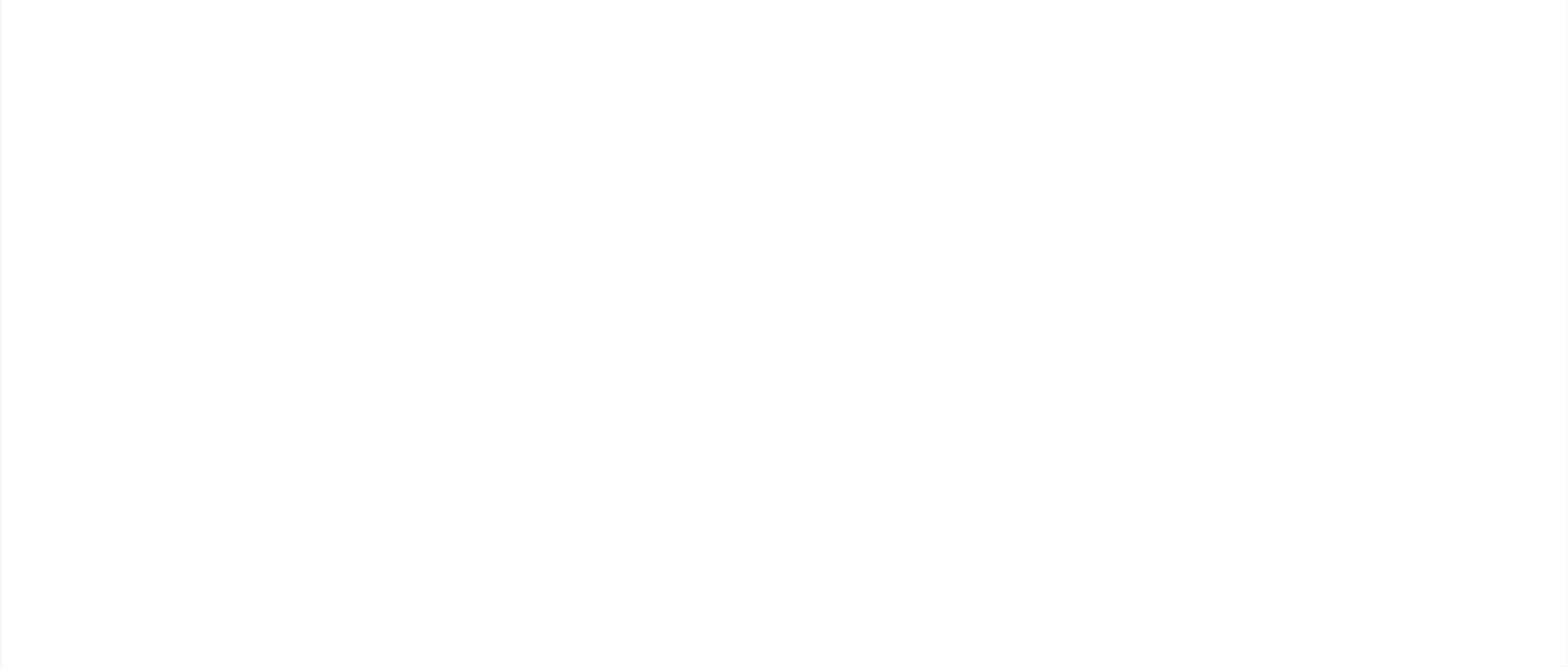  Fakülte /Bölüm/ Lisans Program Adı :  Ders Kodu	        Ders Adı	                                        Teorik	Uygulama	Laboratuvar     Yerel Kredi        AKTS Ders Detayı: Dersin Dili	 : Türkçe Dersin Seviyesi : Lisans Dersin Tipi	  : Zorunlu / Seçmeli (Alan Eğitimi / Meslek Bilgisi / Genel Kültür) Ön Koşullar	  : Yok Dersin Amacı	  :  Dersin İçeriği	:  Dersin Kitabı / Malzemesi /	:  Önerilen Kaynaklar	 Planlanan Öğrenme Etkinlikleri :  ve Öğretme Yöntemleri Ders İçin Önerilen Diğer	:  Hususlar Dersi Veren Öğretim Elemanları :  Dersi Veren Öğretim Elemanı	:  Yardımcıları Dersin Verilişi	: Ders Öğrenme ÇıktılarıBu dersi tamamladığında öğrenci :1 2 3 4 5Ön KoşullarÖn KoşullarÖn KoşullarÖn KoşullarÖn KoşullarDers KoduDers Adı TeorikUygulamaLaboratuvar Yerel Kredi AKTSHaftalık Konular ve HazırlıklarHaftalık Konular ve HazırlıklarHaftalık Konular ve HazırlıklarHaftalık Konular ve HazırlıklarHaftalık Konular ve HazırlıklarHaftalık Konular ve HazırlıklarTeorikUygulamaLaboratuvarHazırlık BilgileriÖğretim Metodları1.Hafta2.Hafta3.Hafta4.Hafta5.Hafta6.Hafta7.Hafta8.Hafta9.Hafta10.Hafta11.Hafta12.Hafta13.Hafta14.HaftaDeğerlendirme Sistemi %1 2 AKTS İş YüküAKTS İş YüküAKTS İş YüküAKTS İş YüküAktivitelerSayıSüresi(Saat)Toplam İş YüküToplam :Toplam İş Yükü / 30 ( Saat ) :AKTS :Program Öğrenme Çıktısı İlişkisiProgram Öğrenme Çıktısı İlişkisiProgram Öğrenme Çıktısı İlişkisiProgram Öğrenme Çıktısı İlişkisiProgram Öğrenme Çıktısı İlişkisiProgram Öğrenme Çıktısı İlişkisiProgram Öğrenme Çıktısı İlişkisiProgram Öğrenme Çıktısı İlişkisiProgram Öğrenme Çıktısı İlişkisiProgram Öğrenme Çıktısı İlişkisiProgram Öğrenme Çıktısı İlişkisiProgram Öğrenme Çıktısı İlişkisiProgram Öğrenme Çıktısı İlişkisiProgram Öğrenme Çıktısı İlişkisiProgram Öğrenme Çıktısı İlişkisiP.Ç. 1P.Ç. 2P.Ç. 3P.Ç. 4P.Ç. 5P.Ç. 6P.Ç. 7P.Ç. 8P.Ç. 9P.Ç. 10P.Ç. 11P.Ç. 12P.Ç. 13P.Ç. 14Ö.Ç. 1Ö.Ç. 2Ö.Ç. 3Ö.Ç. 4Ö.Ç. 5ENGLISH LANGUAGE TEACHER EDUCATION / ENGLISH LANGUAGE TEACHER EDUCATION / English Language Teacher Education Pr.Course Code	Course Name                                              Teorical                    Practice         Laboratory   Credits	ECTSCourse DetailCourse Language	: TurkishQualification Degree	: BachelorCourse Type	: CompulsoryPreconditions	: NotObjectives of the Course	: Course Contents	: Recommended or Required	: Reading	Planned Learning Activities and :Teaching MethodsRecommended Optional	: Programme ComponentsCourse Instructors	: Instructor's Assistants	: Presentation Of Course	: Course OutcomesUpon the completion of this course a student :123456789PreconditionsPreconditionsPreconditionsPreconditionsPreconditionsPreconditionsCourse CodeCourse NameTeoricalPracticeLaboratory CreditsECTSWeekly ContentsWeekly ContentsWeekly ContentsWeekly ContentsWeekly ContentsWeekly ContentsTeoricalPracticeLaboratoryPreparation InfoTeaching Methods1.Week2.Week3.Week4.Week5.Week6.Week7.Week8.Week9.Week10.Week11.Week12.Week13.Week14.WeekAssesment Methods %1234ECTS WorkloadECTS WorkloadECTS WorkloadECTS WorkloadActivities CountTime(Hour)Sum of WorkloadTotal :Sum of Workload / 30 ( Hour ) :ECTS :Program And Outcome RelationProgram And Outcome RelationProgram And Outcome RelationProgram And Outcome RelationProgram And Outcome RelationProgram And Outcome RelationProgram And Outcome RelationProgram And Outcome RelationProgram And Outcome RelationProgram And Outcome RelationProgram And Outcome RelationProgram And Outcome RelationProgram And Outcome RelationProgram And Outcome RelationProgram And Outcome RelationP.O. 1P.O. 2P.O. 3P.O. 4P.O. 5P.O. 6P.O. 7P.O. 8P.O. 9P.O. 10P.O. 11 P.O. 12P.O. 13P.O. 14L.O. 1L.O. 2L.O. 3L.O. 4L.O. 5L.O. 6L.O. 7L.O. 8L.O. 9